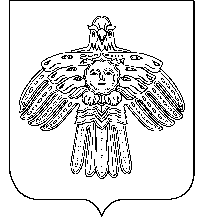 «УЛЫС  ОДЕС»  КАР  ОВМÖДЧÖМИНСА  СÖВЕТСОВЕТ  ГОРОДСКОГО  ПОСЕЛЕНИЯ  «НИЖНИЙ  ОДЕС»________________________________________________________________________________                                КЫВКÖРТÖД                                  РЕШЕНИЕ11 марта 2015 года                                                                     № XXIX -122Об утверждении Правил содержания животных на территории муниципального образования городского  поселения «Нижний Одес» В соответствии с Гражданским кодексом Российской Федерации, Федеральным законом от 30 марта 1999 г. № 52-ФЗ «О санитарно-эпидемиологическом благополучии населения», приказом Министерства регионального развития Республики Коми от 27 декабря 2011 г. № 613 «Об утверждении Методических рекомендаций по разработке норм и правил по благоустройству территорий муниципальных образований»  и  санитарными и ветеринарными нормами и правилами Совет городского поселения «Нижний Одес» решил:1. Утвердить  Правила  содержания домашних  животных  на территории муниципального образования городского  поселения «Нижний Одес», согласно приложению к настоящему решению.           2. Признать утратившими силу:1) решение Совета городского поселения «Нижний Одес» от 12.03.2006 года № VI-31 «О правилах содержания животных на территории городского поселения «Нижний Одес»;2) решение Совета городского поселения «Нижний Одес»  от 10.09.2012 года № XLVII–201 «О протесте прокурора города Сосногорска на решение Совета городского поселения «Нижний Одес» от 12 марта 2006 года № VI-31 «О правилах содержания животных на территории городского поселения «Нижний Одес»;3) решение Совета городского поселения «Нижний Одес» от 29.05.2013 года № IX–47 «О внесении изменений в решение Совета городского поселения «Нижний Одес» от 12 марта 2006 года № VI-31 «О правилах содержания животных на территории городского поселения «Нижний Одес».  3. Настоящее решение вступает в силу со дня его принятия и подлежит официальному опубликованию в информационном бюллетене «Нижнеодесский Вестник».Глава городского поселения «Нижний Одес» - председатель Совета поселения                                                                    А.И. ШиляеваПриложение к решению Совета ГП «Нижний Одес»№ XXIX-122 от 11.03.2015г.  ПРАВИЛАсодержания домашних животных на территории муниципального образования городского поселения «Нижний Одес»    1.  Настоящие Правила содержания домашних животных на территории муниципального образования городского поселения «Нижний Одес» (далее - Правила) устанавливают требования к условиям содержания домашних животных, регистрации   домашних   животных,   порядку   выгула   собак   на   территории муниципального образования городского поселения «Нижний Одес».	2. Содержание домашних животных разрешается при условии соблюдения санитарно-гигиенических, ветеринарно-санитарных и иных требований законодательства Российской Федерации, а также настоящих Правил.	3. Домашние животные подлежат учету, регистрации и перерегистрации в государственном ветеринарном учреждении по месту жительства собственника домашнего животного (далее - орган регистрации).   4. Регистрации в органе регистрации подлежат домашние животные с трехмесячного возраста.            5. При регистрации домашнего животного оформляется регистрационное свидетельство по форме, устанавливаемой администрацией муниципального образования городского поселения «Нижний Одес».           6. Перерегистрации в органе регистрации подлежат домашние животные в случаях их продажи или переезда собственника домашнего животного в другой населенный пункт.   7. При регистрации и перерегистрации собственники домашних животных предъявляют в орган регистрации документ, удостоверяющий личность собственника, а также регистрационное свидетельство домашнего животного.8. Содержание домашних, животных в квартирах (жилых помещениях),
занятых несколькими семьями, возможно только с согласия всех проживающих, достигших 18 летнего возраста.9.	Не допускается содержание домашних животных в помещениях
многоквартирного дома, не являющихся частями квартир и предназначенных для обслуживания более одного помещения в данном доме, в том числе на
межквартирных лестничных площадках, лестницах, крышах, коридорах, на
технических этажах, чердаках, в подвалах, а также на балконах и лоджиях.      10. Временное пребывание лиц с собаками и кошками в общежитиях и гостиницах допускается с согласия администрации указанных организаций с соблюдением санитарно-гигиенических, ветеринарно-санитарных и иных требований законодательства Российской Федерации, настоящих Правил, а также в соответствии с правилами внутреннего распорядка, установленными в общежитиях и гостиницах.   11. Запрещается оставлять домашних животных без надзора, в бедственном положении. В случае длительного отсутствия владелец домашнего животного обязан поместить животное на временное содержание в приют для домашних животных или передать его на временное содержание заинтересованным лицам.      12. В случае невозможности дальнейшего содержания домашнего животного собственник обязан принять меры к дальнейшему устройству домашнего животного.      13. К перевозке в общественном транспорте допускаются собаки в ошейнике, на коротком поводке, в наморднике (кроме собак карликовых пород); кошки и собаки карликовых пород - в специальных переносных контейнерах для перевозки животных, клетках, коробках, сумках либо корзинах.      14. При переходе через улицу собственник собаки обязан взять ее на короткий поводок во избежание дорожно-транспортных происшествий и гибели собаки на проезжей части улиц.      15. При выгуле собак собственники должны соблюдать следующие требования:выводить собак из жилых помещений (домов) в общие дворы и на улицу на поводке и (или) в наморднике;в многолюдных и общественных местах собака должна находиться на коротком поводке и в наморднике;3)	спускать собаку с поводка можно только в наморднике, в малолюдных
местах (лесных массивах, зеленых зонах, пустырях и т.п.) при условии
обеспечения безопасности для жизни и здоровья людей, а также исключения
нападения собаки на людей и других собак.         16.  Запрещается выгул собак:
         1) без сопровождающего лица;лицами в состоянии алкогольного, наркотического и (или) токсического опьянения;лицами, не достигшими 14-летнего возраста, собак, требующих особой ответственности собственника;        4) лицами, признанными недееспособными;         5) на пляжах;         6) в местах проведения массовых мероприятий;        7) на кладбищах;        8) на территориях детских, образовательных, физкультурно-спортивных и медицинских организаций, организаций культуры, детских и спортивных игровых площадок и иных территориях, не предназначенных для выгула.       17. Запрещается нахождение граждан с собаками в помещениях магазинов, предприятий общественного питания, государственных или муниципальных учреждений, на территориях рынков, в местах во время проведения массовых общественных мероприятий (за исключением организаций, оказывающих специальные услуги собаководам).      18. Допускается оставлять собак до 30 минут в наморднике и на привязи у зданий, организаций.19. При временном помещении собаки на привязь в общественных местах
собственник собаки обязан:       1) исключить возможность самопроизвольного снятия собаки с привязи;       2) исключить возможность нападения собаки на людей;      3) обеспечить возможность свободного и безопасного передвижения людей и проезда транспортных средств.      20. Собственникам собак, имеющим во владении и (или) пользовании земельные участки, разрешается содержать на этих участках собак в свободном выгуле только на территории, имеющей ограждение, исключающее проникновение собаки за ее пределы. О наличии собаки должна быть сделана предупреждающая надпись перед входом на земельный участок.     21. Собственники, имеющие закрепленные территории, охраняемые собаками, могут содержать собак на своих базах, складах, производственных помещениях в свободном выгуле только в ночное время и на огороженной территории. В дневное время собаки должны находиться на привязи или в вольерах.     22. Запрещается организовывать и проводить бои с участием собак, а также разводить, содержать, отлавливать собак и кошек с целью использования их шкур, мяса и костей.    23. Кинологические выставки и другие массовые мероприятия с участием собак и кошек проводятся при соблюдении санитарно-гигиенических, ветеринарно-санитарных и иных требований законодательства Российской Федерации и настоящих Правил.   24. Собственники домашних животных имеют право: получать необходимую информацию о порядке содержания, разведения домашних животных в ветеринарных и иных специализированных организациях;подвергать стерилизации (кастрации) принадлежащих им домашних животных;передавать домашних животных в пункты временного содержания (приюты) для временного содержания;4) оставлять на привязи собак в общественных местах при условии обеспечения безопасности окружающих на срок, установленный пунктом 18 настоящих Правил;5) имеют иные права, установленные настоящими Правилами, законодательством Российской Федерации и муниципальными правовыми актами.      25.  Собственники домашних животных обязаны:          1) регистрировать и перерегистрировать домашних животных;         2) содержать домашние животные в соответствии с их биологическими особенностями, гуманно обращаться с животными, не оставлять их на длительный срок без присмотра, без пищи и воды, не избивать, в случае заболевания домашних животных вовремя прибегать к ветеринарной помощи;          3) поддерживать надлежащее санитарное состояние места проживания домашних животных и территорий, на которых осуществляется их выгул;         4) не допускать загрязнения домашними животными межквартирных лестничных площадок, лестниц, лифтов, коридоров, технических этажей, чердаков, подвалов, крыш, а также дворов, тротуаров улиц, газонов, зеленых зон отдыха;        5) ликвидировать загрязнения от домашнего животного;        6) принимать меры к обеспечению тишины в жилых помещениях при содержании домашнего животного;       7) при выгуле собак принимать меры по обеспечению тишины и покоя граждан в ночное время с 23.00 до 7.00;       8) доставлять собак и кошек, начиная с трехмесячного возраста, в ветеринарные организации для освидетельствования и обязательной вакцинации против бешенства, лептоспироза и дегельминтизации;       9) сообщать в тот же день о всех случаях укусов домашним животным человека или домашнего животного в ветеринарные организации, медицинские организации и в тот же день доставлять домашнее животное в ближайшую ветеринарную организацию для осмотра и карантирования их под наблюдением специалистов в течение 10 календарных дней;10) выполнять иные обязанности, установленные настоящими Правилами,
законодательством Российской Федерации и муниципальными правовыми
актами.26. Домашнее животное может быть изъято у его собственника по решению
суда или в иных случаях, установленных законодательством Российской
Федерации.